Publicado en Madrid el 19/07/2021 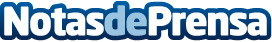 Alight cierra con éxito la fusión con Foley Trasimene Acquisition CorpLa nueva empresa tocó la campana de apertura del NYSE el pasado 6 de julio para celebrar el inicio de la salida al mercado de valoresDatos de contacto:Agencia de comunicación de Alight919 26 67 00Nota de prensa publicada en: https://www.notasdeprensa.es/alight-cierra-con-exito-la-fusion-con-foley Categorias: Internacional Finanzas Telecomunicaciones E-Commerce Recursos humanos Bolsa http://www.notasdeprensa.es